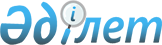 Об утверждении государственного образовательного заказа на дошкольное воспитание и обучение, размера родительской платы по Есильскому району на 2017 годПостановление акимата Есильского района Акмолинской области от 18 октября 2017 года № а-10/312. Зарегистрировано Департаментом юстиции Акмолинской области 31 октября 2017 года № 6138
      Примечание РЦПИ.

      В тексте документа сохранена пунктуация и орфография оригинала.
      В соответствии со статьей 31 Закона Республики Казахстан от 23 января 2001 года "О местном государственном управлении и самоуправлении в Республике Казахстан", подпунктом 8-1) пункта 4 статьи 6 Закона Республики Казахстан от 27 июля 2007 года "Об образовании", акимат Есильского района ПОСТАНОВЛЯЕТ:
      1. Утвердить прилагаемый государственный образовательный заказ на дошкольное воспитание и обучение, размера родительской платы по Есильскому району на 2017 год.
      2. Признать утратившими силу:
      постановление акимата Есильского района "Об утверждении государственного образовательного заказа на дошкольное воспитание и обучение, размера подушевого финансирования и родительской платы по Есильскому району на 2017 год" от 17 января 2017 года № а-1/9 (зарегистрировано в Реестре государственной регистрации нормативных правовых актов № 5749, опубликовано 28 февраля 2017 года в Эталонном контрольном банке нормативных правовых актов Республики Казахстан в электронном виде);
      постановление акимата Есильского района "О внесении изменения в постановление акимата Есильского района от 17 января 2017 года № а- 1/9 "Об утверждении государственного образовательного заказа на дошкольное воспитание и обучение, размера подушевого финансирования и родительской платы по Есильскому району на 2017 год" от 4 апреля 2017 года № а-4/98 (зарегистрировано в Реестре государственной регистрации нормативных правовых актов № 5946, опубликовано 18 мая 2017 года в Эталонном контрольном банке нормативных правовых актов Республики Казахстан в электронном виде).
      3. Контроль за исполнением настоящего постановления акимата Есильского района возложить на заместителя акима Есильского района Есжанова Д.Б.
      4. Настоящее постановление вступает в силу со дня государственной регистрации в Департаменте юстиции Акмолинской области, вводится в действие со дня официального опубликования. Государственный образовательный заказ на дошкольное воспитание и обучение, размер родительской платы по Есильскому району на 2017 год
					© 2012. РГП на ПХВ «Институт законодательства и правовой информации Республики Казахстан» Министерства юстиции Республики Казахстан
				
      Аким Есильского
района

А.Калжанов
Утверждено
постановлением акимата
Есильского района
Акмолинской области
от 18 октября 2017 года
№ а-10/312
Наименование организации
Количество воспитанников организации дошкольного воспитания и обучения
Размер родительской платы в месяц (тенге)
Средняя стоимость расходов на одного воспитанника (тенге)
1
2
4
5
Мини-центр "Қарлығаш" при государственном учреждении "Средняя школа №1 города Есиль отдела образования Есильского района"
25
7000
16856,2
Мини-центр "Бөбек" при государственном учреждении "Аксайская средняя школа отдела образования Есильского района"
30
7000
16856,2
Мини-центр "Айналайын" при государственном учреждении "Бузулукская начальная школа отдела образования Есильского района"
15
7000
16856,2
Мини-центр "Күншуақ" при государственном учреждении "Дальнянская средняя школа отдела образования Есильского района"
20
7000
16856,2
Мини-центр "Балапан" при государственном учреждении "Двуреченская средняя школа отдела образования Есильского района"
15
7000
16856,2
Мини-центр "Раушан" при государственном учреждении "Двуреченская средняя школа отдела образования Есильского района"
30
7000
16856,2
Мини-центр "Жұлдыз" при коммунальном государственном учреждении "Ейская основная школа отдела образования Есильского района"
20
7000
16856,2
Мини-центр "Қоңырау" при государственном учреждении "Жаныспайская основная школа отдела образования Есильского района"
15
7000
16856,2
Мини-центр "Балдаурен" при государственном учреждении "Игликская основная школа имени Ибрая Алтынсарина отдела образования Есильского района"
15
7000
16856,2
Мини-центр "Аққу" при государственном учреждении "Калачевская начальная школа отдела образования Есильского района"
15
7000
16856,2
Мини-центр "Шұғыла" при государственном учреждении "Каракольская средняя школа отдела образования Есильского района"
25
7000
16856,2
Мини-центр "Арман" при государственном учреждении "Ковыльненская средняя школа отдела образования Есильского района"
15
7000
16856,2
Мини-центр "Ақбота" при государственном учреждении "Комсомольская средняя школа отдела образования Есильского района"
30
7000
16856,2
Мини-центр "Балақай" при государственном учреждении "Кумайская основная школа отдела образования Есильского района"
15
7000
16856,2
Мини-центр "Көгершін" при государственном учреждении "Ленинская начальная школа отдела образования Есильского района"
15
7000
16856,2
Мини-центр "Балапан" при коммунальном государственном учреждении "Любимовская основная школа отдела образования Есильского района"
20
7000
16856,2
Мини-центр "Сәулем" при коммунальном государственном учреждении "Маяковская средняя школа с пришкольным интернатом отдела образования Есильского района"
30
7000
16856,2
Мини-центр "Тұлпар" при государственном учреждении "Мирненская основная школа отдела образования Есильского района"
15
7000
16856,2
Мини-центр "Қуаныш" при государственном учреждении "Московская средняя школа отдела образования Есильского района"
20
7000
16856,2
Мини-центр "Бұлақ" при государственном учреждении "Побединская средняя школа отдела образования Есильского района"
20
7000
16856,2
Мини-центр "Айгөлек" при государственном учреждении "Сурганская средняя школа отдела образования Есильского района"
25
7000
16856,2
Мини-центр "Солнышко" при государственном учреждении "Средняя школа имени 37 лет Октября отдела образования Есильского района"
50
7000
16856,2
Мини-центр "Меруерт" при коммунальном государственном учреждении "Ярославская основная школа отдела образования Есильского района"
20
7000
16856,2
Государственное коммунальное казенное предприятие "Ясли-сад №1 "Гүлдер" города Есиль при акимате Есильского района Акмолинской области
205
8000
22344,6
Государственное коммунальное казенное предприятие "Детский сад №2 "Болашақ" города Есиль при акимате Есильского района Акмолинской области
140
8000
24304,7
Государственное коммунальное казенное предприятие "Ясли-сад №3 "Балбөбек" города Есиль при акимате Есильского района Акмолинской области
200
до трех лет -7500 от трех лет 8000
до трех лет -18996,2 от трех лет 24304,7
Государственное коммунальное казенное предприятие "Ясли-сад "Айналайын" при акимате Есильского района Акмолинской области
100
до трех лет -7500 от трех лет 8000
до трех лет -18996,2 от трех лет 24304,7
Государственное коммунальное казенное предприятие "Ясли-сад "Балдаурен" при акимате Есильского района Акмолинской области
120
до трех лет -7500 от трех лет 8000
до трех лет -18996,2 от трех лет 24304,7
Государственное коммунальное казенное предприятие "Ясли-сад "Қарлығаш" при акимате Есильского района Акмолинской области
100
до трех лет -7500 от трех лет 8000
до трех лет -18996,2 от трех лет 24304,7
Государственное коммунальное казенное предприятие "Ясли-сад "Құлыншақ" при акимате Есильского района Акмолинской области
100
до трех лет -7500 от трех лет 8000
до трех лет -18996,2 от трех лет 24304,7